Residence Hall Association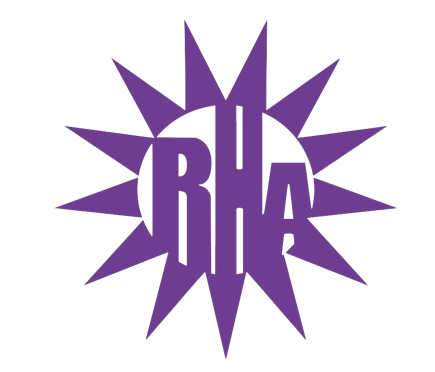 General Assembly MeetingApril 6, 2022UC 259Call to Order (7:02)Icebreaker:I’m Glad You’re Here. Approval of the Meeting MinutesMotion to Approved the meeting minutes made by Pulliam.Seconded by Bigelow.Meeting Minutes are approved. LIT ReportsTutt/FischerUpcoming Programs:Caught Ya Studying:April 26th.More information to come. Wellers/KnilansUpcoming Programs: 	Charcutier Board Program: More info to come. Video Game Night:More info to come.Origami with Recycled Paper:More info to come. WellsUpcoming Programs:Art Show:April 13th at 5:30. If weather permits the program will be outside or in the Wells lobby. Spring into Sustainability:April 26th at 6pm outside of Wells. Finals Relax:May 5th at 7pm in Jitters. Ma’iingan No Report. Arey/FrickerUpcoming Programs:Reduce, Reuse, Recycle with LITAF:April 19th at 6pm. Ethnic Fest:April 25th at 6pm. Denim Day:April 27th. Squid Games:May 2nd. Lee/Bigelow Upcoming Programs:Denim Day:April 27th. If weather permits it will be outside of Arey. If there is bad weather the location will be changed to the Arey/Fricker basement. Sustainable Bingo:6pm in the basement of Lee. April 14th. Benson/CambridgeNo Report. PulliamUpcoming Program: Caught Ya Studying Raffle:April 12th during the All-Hall at 7:15pm.Save the Earth Day: April 22nd throughout the day.More info to come. Other important information:Follow us on Instagram and Tik Tok @Pulliam_LITExecutive ReportsDaniel – Executive AssistantHello Everyone! This past week I worked on meeting minutes and attendance like always. I also helped volunteer at the RHA blood drive, gave the land acknowledgement at the Dr. Roger Pulliam Hall Renaming Ceremony, made new placards for Pulliam hall, got the meeting box ready for this week and I attended the Wellers Knilans LIT Meeting. I am also working on Inventory and that should be done by this Friday. Any questions for me? If you have any questions after the meeting, you can email me at RHAassist@uww.edu. Kenzy & Erin – Co-ProgrammersNext Program: Throwback Dance:April 28th @7pm in UC Hamilton Room.Zach – PRDOTMs: The OTM committee has been finalized and we work towards voting and recognizing OTMs that’ve stood out and truly held the core values of our campus. If you have an event, a person or anything that deserves recognition, submit an OTM. If you are unfamiliar of creating an OTM, take the following steps: Go on otms.nrhh.orgSign in using your UWW email (if it’s your first time using the NRHH website) You can either make a “General” OTM or a “Program” OTM in the “Submissions” section of the NRHH website.You Rock, You Rule: I have a couple more rocks and rulers to hand out tonight!!! These awards are another fun way to recognize people on campus for the hard work and kind things they do. You can fill out a “You Rock, You Rule” nomination on the Google Sheet posted on the RHA website.Advisor ReportsMaria Please go back to your LIT’s and talk about the academic advising process. Academic advising is coming to the RHA meeting on April 20th to talk about the process and they want your feedback.There were 106 nominations for the Reception of Excellence. AmberNo Report.KaitlynUniversity Housing is hiring Key Coordinators for our Drop ‘n Go process in August. Key Coordinators are employed short-term (August 22-September 2nd) and help assist with the Drop ‘n Go process in Lot #2 by organizing keys and distributing check-in materials. A majority of the work is completed outside in Parking Lot #2 with University Housing staff; however, some shifts may include working the Goodhue front desk. Key Coordinators living on campus for the Fall 22-Spring 23 academic year will be able to move into their Residence Hall Room on August 19th for no charge, and will be paid $11/hour. Applications are available on the Student Housing Portal.AshleyNo Report. Old BusinessNone.Guest SpeakersNone. New BusinessIMPACT Drag Show – Esther Jeninga:What is IMPACT?IMPACT serves as a safe, confidential, and open space for discussion, support and activism for the LGBTQA* students at the University of Wisconsin- Whitewater. Why are we here today?IMPACT’s only fundraiser is a Drag show that raises money to send students to a conference called MBLGTACC as well as put on the Drag Show next year.What are the numbers?Hiring the performers - $1,000Police - $450Food for the performers - $150 Total - $1,600IMPACT is asking for $150 from RHA. Q&A:Arey asks:Just looking at the numbers, why not have RHA sponsor more? Just thinking about the hiring of the performers for $75, why not pay for things like wardrobe?Esther:The Kings and Queens already proved their own wardrobe for events like these so we do not need to pay for that. Maria:These funds would be coming out of the check book side of RHA’s budget.The check book side does not get replenished each year, but there is currently $12,000 in the account. Malaya Marble is one of the queens and she is a former University Housing Alum.Brianna Banx$ will be hosting the Drag Show. Seeing no further questions please bring this information back to your LIT’s and we will vote next week. RHA Executive Board Nominations:Tonight we will be accepting nominations for President, Vice President and Executive Assistant. Motion to open nominations for President.Made by Wells.Seconded by Pulliam. Acclimation Called.Nominations are open. Sarah Olson nominates Daniel Davern for RHA President.Daniel accepts. Pulliam LIT nominates Erin Bleicher for RHA President.Erin declines.Pulliam LIT nominates Isabel Santana for RHA President.Isabel accepts.Motion to close President nominations and open Vice President Nominations. Made by Arey.Seconded by Bigelow. Acclimation. Vice President Nominations are open. Daniel nominated Erin Bleicher for Vice President. Erin accepts.Erin:You can be nominated for more than one position. Arey/Fricker LIT nominates Daniel Davern for Vice President. Daniel Accepts. Pulliam LIT nominates Isabel Santana for Vice President. Isabel accepts. Arey/Fricker LIT nominates Zach Munoz fir Vice President. Zach declines.Arey/Fricker LIT nominates Maiya Tatum for Vice President. Maiya declines.Motion to close Vice President nominations and open Executive Assistant nominations. Made by Arey/Fricker.Seconded by Wells.Acclimation called.Executive Assistant nominations open. Kenzy nominates Daniel Davern for Executive Assistant. Daniel accepts.Pulliam LIT nominates Isabel Santana for Executive Assistant. Isabel accepts. Sarah Olson nominates Maddie Welbel for Executive Assistant. Maddie declines.Pulliam LIT nominates Kat Kupsky for Executive Assistant. Kat declines.Pulliam LIT nominates Rebeca Matthews for Executive Assistant. Rebecca declines. Arey/Fricker LIT nominates Maiya Tatum for Executive Assistant. Maiya declines. Bobbie Lee nominates Erin Bleicher for Executive Assistant.Erin accepts. Motion to close nominations. Made by Pulliam. Seconded by Arey.Nominations are closed.Committee ReportsNone.WSG ReportDiscussed in last meeting:New Dean of Integrated Studies came and spoke to the Senate. Important information:“It’s on Us” starts next week. Monday - Bingo in the Hamilton Room at 5pm.Tuesday – Speaker panel in Timmerman at 6pm.Wednesday – Lantern Release at the William Center at 7pm.Thursday – Tree Planting at the UC at noon.  Follow UWWWSG on Instagram.NRHH ReportImportant Information:New member selection:New members will be notified by the end of the week. Bethel House:On April 8th NRHH will be collaborating with Bethel House to clean one of their houses to prepare it for a new family that will be moving in. We are looking for volunteers. The clean up starts at 10 am and we are hoping to have a good turnout. Jitters ReportUpcoming Programs:April 13th – Lip Syn Battle at 8:30 pm in Jitters.April 15th – Fast Food Trivia at 9pm in Jitters.April 19th – Sustainable Craft Night in Jitters.May 6th – Last day open for the semester. Drinks of the Month:Smores Chai:Toasted marshmallow syrup with chocolate syrup in chai.Very Berry Shake:Raspberry, Blueberry, Strawberry and cherry syrup in a chocolate shake.Other Important Information:Applications for the E-Board is coming soon. RA ReportBobbie Lee from Wellers/KnilansOn April 27th Wellers/Knilans will be hosting a Glow Walk, Run, Roll from 9-10pm. Sign ups are coming soon. Final ThoughtsSnapsU Rock U RuleNone.Golden ArtichokeWinner: Pulliam LITAdjournment Motion made by Arey/FrickerSeconded by Wellers/KnilansAcclamation called. Next Meeting: April 13th, 2022Theme: Crazy Hair